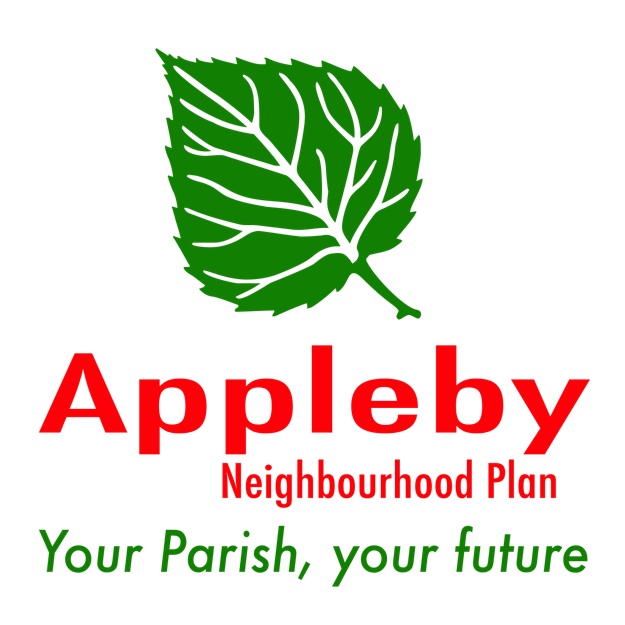 Have we got it right?  Is there anything we have missed?Please return completed forms to Joy Powel by:(a) Hand Copy to the Village Hall Attention of Joy Powel(b) A copy of this form can be found on  http://www.appleby-lincs.co.uk  which can then be returned to Joy by e-mail   joypowell22@hotmail.co.ukHousing and DevelopmentEmploymentServices and Facilities inc HeritageEnvironment and Leisure